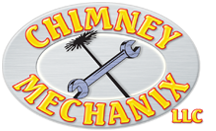 Job Title: Technician’s HelperLocation: Shawano, WITerms: Full TimeAbout us: We provide chimney and fireplace services in Eastern Wisconsin and beyond. We are dedicated to being the best in the business. We use the credentials, knowledge, experience, and never-ending education of our employees. We want to be the first choice everywhere to perform chimney service, repair, modification, and upgrades.About the Role: The Technician’s Helper is directly supervised by the Lead Technician and Warehouse Manager and supports the Technician during daily operations. Motivated candidates will begin learning and applying industry standards and certifications that will allow them to advance into the Technician role.Responsibilities: Assist with stocking/cleaning vehicle for daily scheduleSet-up/clean-up work site, while technicians communicate with customersAssist technician with projects as minor as water sealing a chimney or as big tearing down and rebuilding a chimneyAssist with cleaning and maintenance of all materials used for day-to-day operationsCandidate requirements: Must be able to properly carry, set up and climb on ladders & scaffolding safelyMust be comfortable with heights and able to safely walk on roofs for up to 10 hours dailyMust have knowledge of and know how to use common hand toolsMust have knowledge of and know how to use common power toolsMust be a team playerMust be willing to learn from and follow instructions of team leader and other teammatesWill assist teammates with prepping service trucks for the day’s callsWill assist teammates with cleaning out service trucks at the end of the dayOther duties as assignedApply Today:Call : (715)304-8934Email: racinep@chimneymechanix.com